UNIDAD 1 : “EL CUERPO HUMANO”GUÍA N°1Actividad: Escribe en el esqueleto los huesos principales de nuestro cuerpo.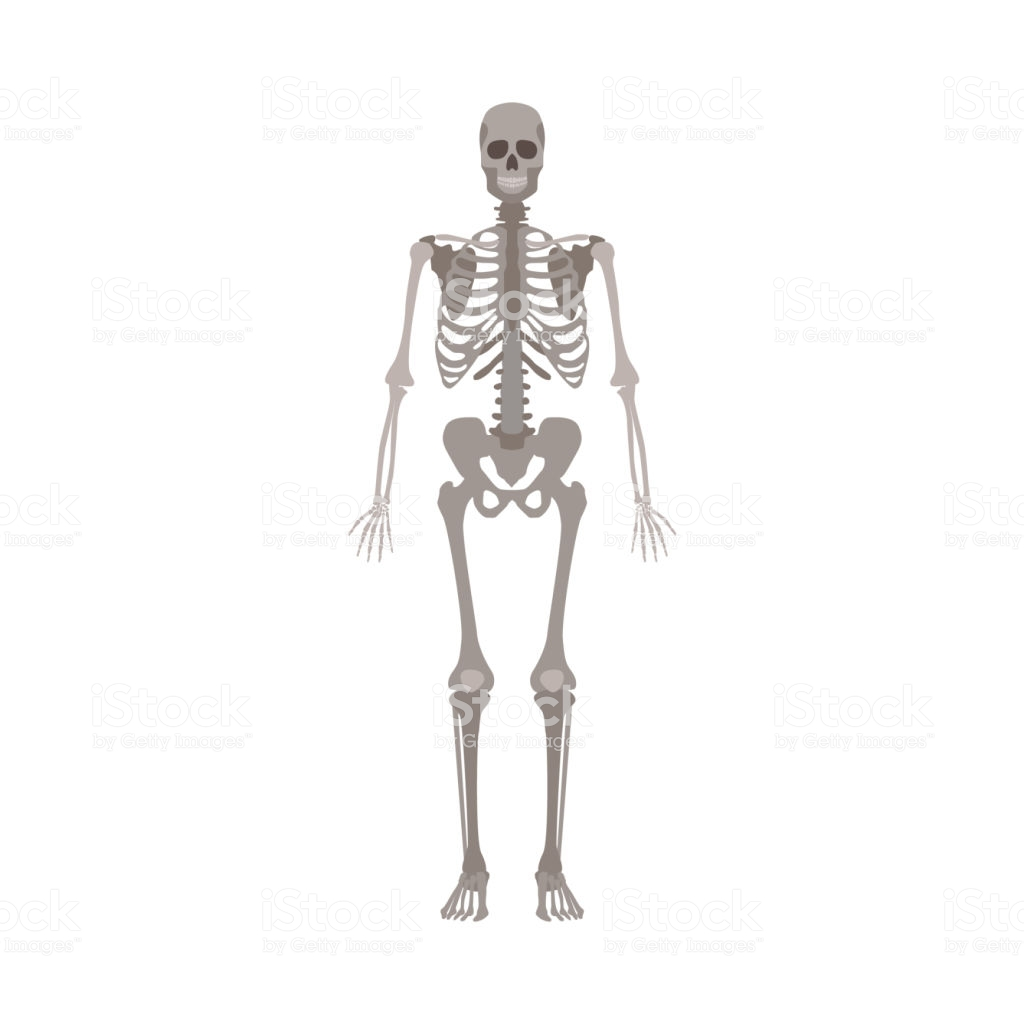 .Objetivo: Identificar la ubicación y función de huesos principales del cuerpo.CRÁNEO – COLUMNA VERTEBRAL – FÉMUR – CADERAS - COSTILLASHUESO¿DÓNDE SE UBICA?¿CUÁL ES SU FUNCIÓN?CRÁNEOCOLUMNA VERTEBRALCOSTILLASFÉMUR